ملحق رقم (13)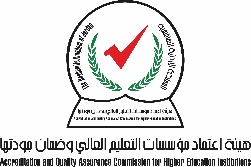 المعلومات الأساسية عن المكتبة ومصادر المعلوماتالمعيار الخامس: المصادر المالية والمادية والبشريةاسم الجامعة:...........................................................................	سنة التقدم للحصول على شهادة ضمان الجودة:......................................المكتبة ومصادر المعلومات:الدرجات العلمية للعاملين:دبلوم         (         )بكالوريوس  (         )ماجستير     (         )دكتوراه      (         )التخصصات:علم المكتبات والمعلومات  (        )الحاسوب والبرمجيات      (        )نظم المعلومات الإدارية    (        )تكنولوجيا المعلومات       (        )أخرى                        (        )الميزانية المخصصة للمكتبة:مقتنيات الكتب:عدد الكتب الورقية: (               ). عدد الدوريات الورقية: (               ).عدد المراجع الأساسية (المعاجم والموسوعات...الخ): (               ).عدد الدوريات الالكترونية التي تشترك بها المؤسسة: (               ).عدد أجهزة الحاسوب:  (               ).مساحة المكتبة:المساحة الإجمالية للمكتبة =  (               ) م2مساحة قاعات المطالعة      = (               ) م2المساحة المخصصة للموظفين = (               ) م2توفر الخدمة الإلكترونية:                         نعم		               لاعدد ساعات الدوام بالمكتبة: (               ).عدد قاعات المطالعة والمكتبات أو المكتبات الفرعية: (               ).عدد العاملين:(         )عدد المتفرغين:(            ) عدد غير المتفرغين:(                )البندسنة التقدم(         )السنة السابقة الأولى (        )السنة السابقة الثانية (        )السنة السابقة الثالثة (        )رواتب العاملينشراء الكتباشتراكات الدوريات الورقيةاشتراكات قواعد المعلومات والدوريات الالكترونية